MILLS COUNTY POLLING PLACESPOLLS OPEN 7:00 A.M. TO 7:00 P.M.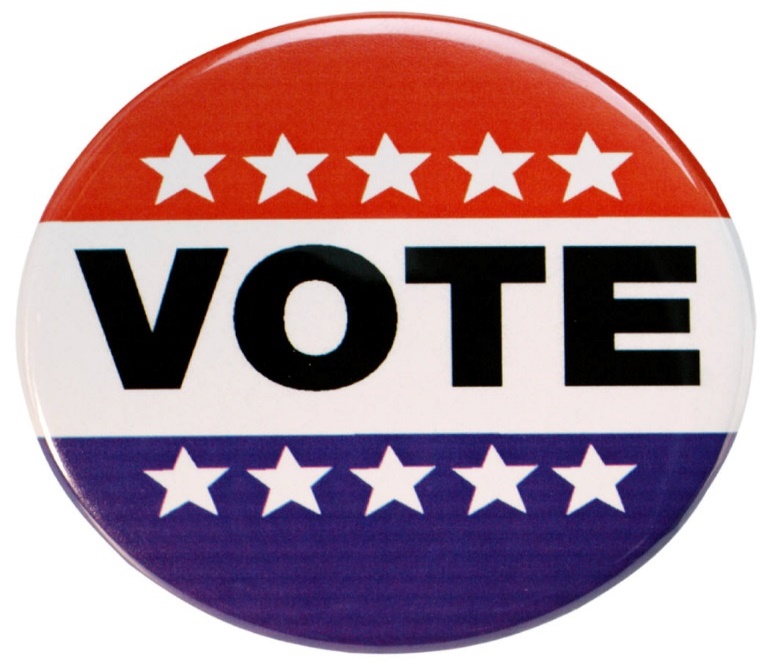 P#1:                         FIRST BAPTIST CHURCH YOUTH CENTER-			 GOLDTHWAITEP#2		          FELLOWSHIP BAPTIST CHURCH – GOLDTHWAITEP#4			CENTER CITY METHODIST CHURCH – CENTER CITYP#6:			ZION LUTHERAN CHURCH – PRIDDYP#8:			 MULLIN COMMUNITY CENTER - MULLINP#9			FIRST METHODIST CHURCH – FAMILY LIFE CENTER 			- GOLDTHWAITEP#11			EBONY COMMUNITY CENTER - MULLINEARLY VOTING   -  MILLS COUNTY COMMUNITY CENTER – GOLDTHWAITE
DATES MONDAY THUR FRIDAY  FEBRUARY 18TH – 28TH, 2020                          If you do not know the precinct you vote in callThe voter registrar at (32)648-3879	